INCOMPLETE APPLICATIONS WILL NOT BE ACCEPTEDSUBMITTAL OF THIS APPLICATION CONSTITUTES CONSENT OF THE APPLICANT IN GRANTING TOWN OF SPRINGERVILLE STAFF ACCESS TO THE SUBJECT PROPERTY DURING THE COURSE OF PROJECT REVIEW. NO FURTHER CONSENT OR NOTICE SHALL BE REQUIRED. I HEREBY CERTIFY THAT THE INFORMATION IN THIS APPLICATION IS TRUE AND CORRECT, AND AGREE TO ABIDE BY THE REGULATIONS OF THE TOWN OF SPRINGERVILLE AND THE STATE OF ARIZONA APPLICANT SIGNATURE________________________________________DATE_____________________PRINTED NAME______________________________________________ REQUIREMENTS: ______ A SITE PLAN INCLUDING PROPERTY BOUNDARIES, EXISTING STRUCTURES, AND POSTITIONING OF FENCE              OR WALL WITH MEASUREMENTS/PROPORTIONSREMEMBER: ______ IF YOU ARE GOING TO BE DOING ANY DIGGING, PLEASE MAKE SURE YOU CONTACT ARIZONA BLUE STAKE              (ARIZONA 811) TO HELP LOCATE ANY OTHER UTILITY LINES______ PLEASE CALL 24-HOURS BEFORE TO SCHEDULE INSPECTIONSREVIEW PROCEDURE: THE ZONING ADMINISTRATOR SHALL HAVE TEN (10) WORKING DAYS FROM SUBMISSION OF THE PLAN OR APPLICATION TO REVIEW AND APPROVE, CONDITIONALLY APPROVE, OR DENY SAID PLAN OR APPLICATION BASED ON ITS COMPLIANCE WITH ALL ORDINANCES AND MASTER PLANS OF THE TOWN, AND TO NOTIFY THE DECISION EITHER VERBALLY OR IN WRITING. THE ZONING ADMINISTRATOR MAY CHOOSE TO OBTAIN THE OPINION OF THE PLANNING AND ZONING COMMISSION; IN WHICH CASE A DECISION MUST BE RENDERED WITHIN FIVE (5) DAYS OF COMMISSION REVIEW, THE DECISION SET FORTH IN DETAIL, THE REASONS FOR DENIAL, OR IN THE EVENT OF A CONDITIONAL APPROVAL, THE CHANGES OR ADDITIONS WHICH ARE NECESSARY TO MAKE THE PLAN ACCEPTABLE. ALL COPIES OF THE APPROVED PLAN, WITH ANY CONDITIONS SHOWN THEREON, OR ATTACHED THERETO, SHALL BE DATED AND SIGNED BY THE ZONING ADMINISTRATOR. ONE COPY OF SAID APPROVED PLAN AND CONDITIONS MAY BE MAILED TO THE APPLICANT AND ONE COPY SHALL BE FILED WITH THE BUILDING INSPECTOR.EXPIRATION: SIX MONTHS FROM THE DATE OF APPROVAL A PLAN OR APPLICATION BECOMES VOID IF A BUILDING PERMIT HAS NOT BEEN ISSUED AN EXTENSION OF APPROVAL MAY BE GRANTED IF THE APPLICANT FILES FOR AN EXTENSION PERIOD PRIOR TO THE EXPIRATION AND THE EXTENSION IS GRANTED. 17.28.060 Height limitations on corner lots.The following regulations shall apply to all corner lots, within the triangle formed by the street front and side lot lines and a line connecting these lot lines at points measured along these lot lines a distance of twenty-five (25) feet from their intersection (see diagram): 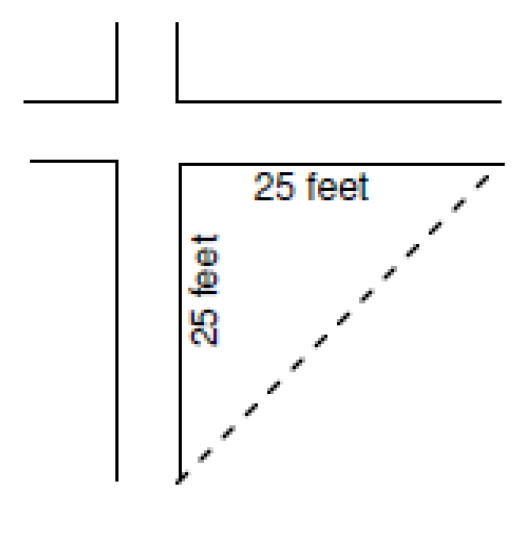 1.	Trees must be spaced far enough apart and pruned high enough to permit unobstructed vision to vehicular traffic. 2.	No other fixtures, solid walls or fences, construction, terraced yards, hedges, shrubbery or other plantings shall exceed four feet in height above street grade. 3.	In agricultural and residential zones, corner, rear and side yard fences made of chain link, wire fence or similar open, non-view-obscuring material exceeding four feet but not more than six feet in height may be approved by the zoning administrator if they do not cause a visibility hazard or nuisance. 4.	In commercial zones, fences up to six feet in height made of chain link, wire fence or similar open, non-view-obscuring material may be approved by the zoning administrator if they do not cause a visibility hazard or nuisance. (Ord. 2007-004, § 1 (part); Ord. No. 2010-003, § 1, 7-21-2010)17.28.070 Walls and fences.A.	Permits. A permit shall be required before a wall or fence may be constructed or erected in any zone within the Town of Springerville. An application for a wall or fence permit shall be filed with the zoning administrator on a form prescribed by the zoning administrator. The application shall include the following: 1.	Sketch showing the property location, property boundaries, location of existing structures and positioning of the proposed wall or fence. 2.	Description of materials to be used and design of the wall or fence. 3.	Any other information the planning and zoning administrator might need to evaluate the wall or fence proposal. 4.	Within ten days after receipt of a complete application for a wall or fence permit, the zoning administrator shall review the plans, and, in writing, deny, approve or conditionally approve the plans, basing this decision on the conformity of the proposal with the provisions of this chapter. B.	Materials and Design. Walls and fences in all zoning districts shall be constructed of material in new condition. Natural, recycled or other materials may [be] used at the discretion of the zoning administrator. Barbed wire and low-voltage wire shall be limited to the keeping of livestock in all zoning districts. C.	Regulations Applicable to Walls and Fences in Agricultural and Residential Zones. 1.	In addition to these regulations, walls or fences on a corner lot shall be subject to the provisions of Section 17.28.060. 2.	Height: No wall, fence or hedge over four feet high shall be constructed or maintained nearer to the street line than the required front or street-side building setback line. 3.	Rear or side yard fences facing a street and made of chain link, wire fence or similar open, non-view-obscuring material up to six feet in height may be approved by the zoning administrator if they do not cause a visibility hazard or nuisance. 4.	In the case of double fronting lots, a wall or fence up to six feet in height may be erected in the property's rear or street-side yard, provided it does not cause a visibility hazard or nuisance. 5.	Variations from these regulations, including solid walls or fences exceeding four feet in height at a corner or in a front or street-facing side or rear yard, materials, or design, may be allowed by conditional use permit. D.	Regulations Applicable to Walls and Fences in Commercial and Industrial Zones. 1.	Height: Walls or fences up to six feet in height shall be allowed in any front, side or rear yard for the purpose of securing commercial property, subject to the provisions of Section 17.28.060. 2.	Fences may be topped with barbed wire for added security, provided such wire is located not less than six feet above grade and the total structure does not exceed eight feet. 3.	The use of barbed wire below six feet in height shall be restricted to the keeping of livestock. 4.	Razor wire, high-voltage electrical current or other hazardous materials or devices may be allowed by conditional use permit. 5.	In areas where a wall or fence is required by the code for screening purposes, a conditional use permit shall not be required provided all other requirements of this chapter are fulfilled. E.	Exceptions. 1.	Provided such walls or fences conform to all other regulations set forth in this chapter, walls or fences may exceed six feet in height under the following circumstances: a.	Around schools and other public or quasi-public institutions when necessary for the safety or restraint of the occupants thereof; b.	Within industrial zoning districts; c.	When fences of greater heights are required by the planning and zoning commission for any reason. 2.	In the case of double fronting lots, a fence up to six feet in height may be erected in the property's rear yard provided the materials, height and location conform to all other regulations set forth in this chapter. 3.	All swimming pools shall be enclosed by a solid wall, wood or chain link fence of not less than five feet nor more than six feet in height so as to prevent uninvited access. 4.	Walls or fences of a material, design, height or placement other than those described herein may be allowed by conditional use permit. (Ord. 2007-004, § 1(part); Ord. 2008-002, § 1; Ord. No. 2010-003, § 1, 7-21-2010)SITE ADDRESS:SITE ADDRESS:SITE ADDRESS:SITE ADDRESS:SITE ADDRESS:SITE ADDRESS:SITE ADDRESS:PARCEL #:ZONING CLASSIFICATION: ZONING CLASSIFICATION: ZONING CLASSIFICATION: ZONING CLASSIFICATION: ZONING CLASSIFICATION: ZONING CLASSIFICATION: OWNER NAME: OWNER NAME: OWNER NAME: OWNER NAME: OWNER NAME: OWNER PHONE #:OWNER PHONE #:OWNER MAILING ADDRESS (INCLUDE CITY, STATE, ZIP CODE): OWNER MAILING ADDRESS (INCLUDE CITY, STATE, ZIP CODE): OWNER MAILING ADDRESS (INCLUDE CITY, STATE, ZIP CODE): OWNER MAILING ADDRESS (INCLUDE CITY, STATE, ZIP CODE): OWNER MAILING ADDRESS (INCLUDE CITY, STATE, ZIP CODE): OWNER MAILING ADDRESS (INCLUDE CITY, STATE, ZIP CODE): OWNER MAILING ADDRESS (INCLUDE CITY, STATE, ZIP CODE): CHECK ONE: RESIDENTIAL___COMMERCIAL___CHECK ONE: RESIDENTIAL___COMMERCIAL___BUSINESS NAME: BUSINESS NAME: BUSINESS NAME: BUSINESS NAME: BUSINESS NAME: EXACT FRONT & SIDE YARD HEIGHT (UP TO 4 FEET): EXACT FRONT & SIDE YARD HEIGHT (UP TO 4 FEET): EXACT FRONT & SIDE YARD HEIGHT (UP TO 4 FEET): EXACT FRONT & SIDE YARD HEIGHT (UP TO 4 FEET): EXACT FRONT & SIDE YARD HEIGHT (UP TO 4 FEET): EXACT FRONT & SIDE YARD HEIGHT (UP TO 4 FEET): EXACT FRONT & SIDE YARD HEIGHT (UP TO 4 FEET): EXACT REAR & SIDE YARD HEIGHT (UP TO 6 FEET):EXACT REAR & SIDE YARD HEIGHT (UP TO 6 FEET):EXACT REAR & SIDE YARD HEIGHT (UP TO 6 FEET):EXACT REAR & SIDE YARD HEIGHT (UP TO 6 FEET):EXACT REAR & SIDE YARD HEIGHT (UP TO 6 FEET):EXACT REAR & SIDE YARD HEIGHT (UP TO 6 FEET):EXACT REAR & SIDE YARD HEIGHT (UP TO 6 FEET):DESCRIPTION MATERIALS & DESIGN: DESCRIPTION MATERIALS & DESIGN: DESCRIPTION MATERIALS & DESIGN: DESCRIPTION MATERIALS & DESIGN: DESCRIPTION MATERIALS & DESIGN: DESCRIPTION MATERIALS & DESIGN: DESCRIPTION MATERIALS & DESIGN: CONTRACTOR BUSINESS NAME: CONTRACTOR BUSINESS NAME: CONTRACTOR BUSINESS NAME: CONTRACTOR BUSINESS NAME: CONTRACTOR BUSINESS NAME: CONTRACTOR BUSINESS NAME: CONTRACTOR BUSINESS NAME: CONTACT NAME:  CONTACT NAME:  CONTACT NAME:  LICENSE #:LICENSE #:LICENSE #:LICENSE #:CONTRACTOR MAILING ADDRESS: CONTRACTOR MAILING ADDRESS: CONTRACTOR MAILING ADDRESS: CONTRACTOR MAILING ADDRESS: CONTRACTOR MAILING ADDRESS: CONTRACTOR MAILING ADDRESS: PHONE #:CITY, STATE, ZIP CODE: CITY, STATE, ZIP CODE: CITY, STATE, ZIP CODE: CITY, STATE, ZIP CODE: EMAIL ADDRESS: EMAIL ADDRESS: EMAIL ADDRESS: FOR OFFICE USE ONLY FOR OFFICE USE ONLY FOR OFFICE USE ONLY FOR OFFICE USE ONLY RECEIVED DATE: __________RECEIVED BY:_________________________RECEIVED DATE: __________RECEIVED BY:_________________________CUP REQUIRED: YES______ NO______CUP REQUIRED: YES______ NO______PUBLIC WORKS REVIEW:   POLICE DEPT REVIEW:  POLICE DEPT REVIEW:  POLICE DEPT REVIEW:  REVIEWED BY:                                                         DATE:REVIEWED BY:                                                         DATE:REVIEWED BY:                                                         DATE:APPROVED______ DENIED______FEES RECEIVED BY:                                                                                   DATE: FEES RECEIVED BY:                                                                                   DATE: FEES RECEIVED BY:                                                                                   DATE: FEES RECEIVED BY:                                                                                   DATE: 